Publicado en Madrid el 22/11/2019 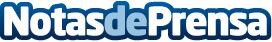 Eurocoinpay recibe el galardón a la Gestión de Pagos con Criptomoneda en los Premios Tecnología de La RazónLa fintech española Eurocoinpay ha sido reconocida este jueves por el periódico La Razón en los III Premios Tecnología e Innoovación con el galardón en la categoría a Gestión de Pagos en Criptomonedas, lo que supone un gran impulso a la compañía y sector de las criptomonedas, "necesitado de una regulación inmediata en nuestro país", según el CEO de la compañía, Herminio FernándezDatos de contacto:Nayara Mateo627224274Nota de prensa publicada en: https://www.notasdeprensa.es/eurocoinpay-recibe-el-galardon-a-la-gestion-de Categorias: Finanzas Emprendedores Dispositivos móviles Premios Innovación Tecnológica http://www.notasdeprensa.es